Local Prevention Council Final ReportHello! We are coming to the end of the fiscal year and the hub would like to thank you for your participation, as well as your patience, during this year’s grant. We know the COVID-19 pandemic has not made this easy but we are thankful for your hard work. That being said, this year’s final report will be as follows:What needs to be submitted by July 1, 2022The rest of your demographic forms from April-JuneA final budget narrative/treasurer reportYour LPC meeting minutes and agendasYour LPC coalition membership listPlease also submit any other demographic forms you may have forgotten throughout the year. At this time, you may also submit anything (campaign, toolkit, social media posts, etc.) you’d like to share with the other lpc’s. We can add it to the private lpc page. Also, please note if you are unlikely to spend all of your LPC dollars by the end of the fiscal year, June 30th, please let us know ASAP. All LPC funds must be spent, no exceptions. Thank you again and please do not hesitate to reach out if you have any questions or concerns. The Hub Team,Giovanna Mozzo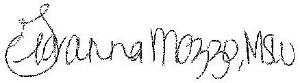 Daniella Arias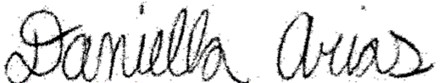 Kaitlin Comet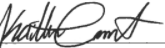 Victoria O’Neill 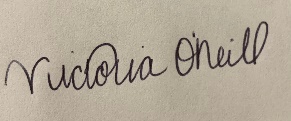 